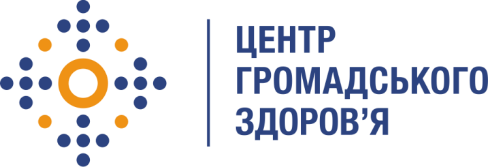 Державна установа 
«Центр громадського здоров’я Міністерства охорони здоров’я України» оголошує конкурс на відбір Фахівця з технічної підтримкив рамках програми Глобального фонду прискорення прогресу у зменшенні тягаря туберкульозу та ВІЛ-інфекції в України»Назва позиції: Фахівець з технічної підтримкиІнформація щодо установи:Головним завданнями Державної установи «Центр громадського здоров’я Міністерства охорони здоров’я України» (далі – Центр) є діяльність у сфері громадського здоров’я. Центр виконує лікувально-профілактичні, науково-практичні та організаційно-методичні функції у сфері охорони здоров’я з метою забезпечення якості лікування хворих на соціально небезпечні захворювання, зокрема ВІЛ/СНІД, туберкульоз, наркозалежність, вірусні гепатити тощо, попередження захворювань в контексті розбудови системи громадського здоров’я. Центр приймає участь в розробці регуляторної політики і взаємодіє з іншими міністерствами, науково-дослідними установами, міжнародними установами та громадськими організаціями, що працюють в сфері громадського здоров’я та протидії соціально небезпечним захворюванням.Основні обов'язки:підготовка робочого місця нових співробітників;забезпечення безперебійної роботи персональних робочих станцій користувачів та периферійного обладнання;встановлення системного та прикладного програмного забезпечення, його конфігурація;виконання заявок від користувачів у HelpDesk (надання технічної допомоги та консультація користувачів з технічних питань та програмного забезпечення);створення кабельних комунікацій;тестування, запуск комп’ютерного обладнання;первинний ремонт обладнання, модернізація наявного комп’ютерного обладнання (встановлення SSD та оперативної пам’яті), виконання профілактичних робіт з технікою.Вимоги до професійної компетентності:Вища освіта (в галузі інформаційних технологій/комп'ютерної інженерії, статистика та схожі);впевнений користувач ПК;знання апаратної частини комп’ютера та периферійного обладнання (МФУ, принтер, сканер);необхідні навички первинної діагностики комп’ютерного та периферійного обладнання, налаштування та обслуговування робочих станцій (встановлення та конфігурування операційної системи та офісного ПЗ);розуміння принципів функціонування комп'ютерних мереж, знання основних мережевих протоколів, розуміння принципів роботи сервісів DNS, DHCP..Знання ділової української мови та технічної англійської мови (письмовий, читання документації).Резюме мають бути надіслані електронною поштою на електронну адресу: vacancies@phc.org.ua. В темі листа, будь ласка, зазначте: «Фахівець  з технічної підтримки»Термін подання документів – до 31 серпня 2022 року, реєстрація документів 
завершується о 18:00.За результатами відбору резюме успішні кандидати будуть запрошені до участі у співбесіді. За результатами конкурсу буде відібраний 1 консультант. У зв’язку з великою кількістю заявок, ми будемо контактувати лише з кандидатами, запрошеними на співбесіду. Умови завдання та контракту можуть бути докладніше обговорені під час співбесіди.Державна установа «Центр громадського здоров’я Міністерства охорони здоров’я України»  залишає за собою право повторно розмістити оголошення про вакансію, скасувати конкурс на заміщення вакансії, запропонувати посаду зі зміненими обов’язками чи з іншою тривалістю контракту.